ΣΥΛΛΟΓΟΣ ΕΚΠΑΙΔΕΥΤΙΚΩΝ Π. Ε.                    Μαρούσι  16 –  10 – 2018                                                                                                                    ΑΜΑΡΟΥΣΙΟΥ                                                   Αρ. Πρ.: 177 Ταχ. Δ/νση: Κηφισίας 211                                            Τ. Κ. 15124 Μαρούσι                                      Τηλ.: 210 8020697                                                                              Πληροφ.: Πολυχρονιάδης Δ. (6945394406)                                                                  Email:syll2grafeio@gmail.com                                      	Δικτυακός τόπος: http//: www.syllogosekpaideutikonpeamarousisou.grΠρος: Τα Μέλη του Συλλόγου μαςΚοινοποίηση:Δ. Ο. Ε. Συλλόγους Εκπ/κών Π. Ε. (της χώρας)ΤΑ ΣΩΜΑΤΕΙΑ ΝΑ ΜΠΟΥΝ ΜΠΡΟΣΤΑ ΣΤΗ ΔΙΕΚΔΙΚΗΣΗ ΤΩΝ ΜΙΣΘΟΛΟΓΙΚΩΝ ΑΠΩΛΕΙΩΝΚΑΙ ΝΑ ΜΗ ΓΙΝΟΥΝ «ΝΤΙΛΕΡ» ΔΙΚΗΓΟΡΙΚΩΝ ΓΡΑΦΕΙΩΝ!Σημείωση: Ο Σύλλογος μας προτείνει την κατάθεση ομαδικών αιτήσεων (ανά σχολείο ή νηπιαγωγείο) στη διοίκηση για το σύνολο των εκπαιδευτικών που εργάζονται στα σχολεία & νηπιαγωγεία της περιοχής μας για να μην παραγραφούν ο 13ος και ο 14ος μισθός             Συναδέλφισσες, συνάδελφοι,Αυτόν τον καιρό ξαναπαρουσιάζεται για άλλη μια φορά ως λύση στη «φτώχεια» μας η δικαστική διεκδίκηση του 13ου & 14ου μισθού. Αποτελεί θέμα συζήτησης σε πολλά σχολεία με την …παρέμβαση και αρκετών δικηγορικών γραφείων! Το σωματείο δε θα μπορούσε βέβαια να μπει εμπόδιο στον κάθε συνάδελφο που θέλει να ασκήσει το όποιο δικαίωμά του. Ούτε έχουμε την άποψη ότι κάποιος εργαζόμενος δεν μπορεί να «δικαιωθεί» δικαστικά σε επιμέρους ζητήματα, έστω και πρόσκαιρα, κάτω και από την πίεση του συνδικαλιστικού και γενικότερα του λαϊκού κινήματος. Όμως στη συγκεκριμένη περίπτωση έχουμε να κάνουμε με φάμπρικα δικηγορικών γραφείων και αυτό οφείλουμε να το τονίσουμε στις/στους συναδέλφους.Δικηγορικά γραφεία στέλνουν σχετικές επιστολές σε Σωματεία και εργαζόμενους, προς άγραν πελατείας, ειδησεογραφικά δελτία διαφημίζουν τις πρωτόδικες δικαστικές αποφάσεις, που έχουν εκδοθεί, και συνδικαλιστές που εξαντλούν την αγωνιστικότητά τους στις δικαστικές διεκδικήσεις μιλάνε για την αναγκαιότητα μαζικών προσφυγών. Για άλλη μια φορά «κάνουν σημαία» κάποιες πρωτόδικες αποφάσεις Ειρηνοδικείων (αφορά κάποιους συναδέλφους ΙΔΑΧ – δηλ. εργαζόμενους Ιδιωτικού Δικαίου Αορίστου Χρόνου, που εργάζονται πολλοί κυρίως στους Δήμους), κρύβοντας ότι όχι μόνο έχουν πολύ δρόμο για να τελεσιδικήσουν, αλλά κι αν κριθούν αμετάκλητα, η εφαρμογή των αποφάσεων αυτών υπόκεινται στους δημοσιονομικούς περιορισμούς της χώρας. Γι’ αυτό εξάλλου ακόμα και αυτή η θετική απόφαση του ΣΤΕ για τις περικοπές των συντάξεων έμεινε χρόνια τώρα στα χαρτιά.Κρύβουν μάλιστα ότι για τον 13ο και 14ο μισθό το μεγαλύτερο μέρος των περικοπών έχουν κριθεί ως σύννομες, αφού το ΣΤΕ έκρινε το ΜΝΗΜΟΝΙΟ, σύμφωνα με το οποίο έγιναν αυτές οι περικοπές, όχι μόνο συνταγματικό, αλλά και αναγκαίο!!!Επαναλαμβάνουμε ότι:  Οι θετικές δικαστικές αποφάσεις, που έχουν εκδοθεί αφορούν κυρίως εργαζόμενους ΙΔΑΧ (οι μόνιμοι περνούν τη βάσανο των Διοικητικών Δικαστηρίων) και κυρίως Δήμων. Συγκεκριμένα δικηγορικά γραφεία αξιοποιούν τις αποφάσεις αυτές ως μοχλό πίεσης, για να πολλαπλασιάζονται οι προσφυγές και η «πελατεία», αφού στους Δήμους είναι μεγάλος ο αριθμός των ΙΔΑΧ, αλλά επεκτείνουν την πίεση και σε άλλους χώρους του Δημοσίου και στην εκπαίδευση.Για να εφαρμοστεί μια απόφαση των διοικητικών δικαστηρίων για τους δημόσιους υπαλλήλους πρέπει να είναι τελεσίδικη και αμετάκλητη! Ας σκεφτούμε όμως: Οι υπουργοί θα ευθυγραμμιστούν με τυχόν θετικές πρωτόδικες αποφάσεις δικαστηρίων και θα τις αφήσουν να γίνουν τελεσίδικες και αμετάκλητες ή με την κυβερνητική πολιτική, που οι ίδιοι χαράσσουν και υλοποιούν σε όλα τα επίπεδα θα ασκήσουν εφέσεις; Ας σκεφτούμε: Υπάρχει κυβερνητική απόφαση ή νόμος που δεν εφάρμοσαν; Ή μήπως διαμαρτυρήθηκαν και απαίτησαν την επαναχορήγηση του 13ου και του 14ου μισθού, την κάλυψη των μισθολογικών απωλειών μας;Οι δικαστικές αρχές και ιδιαίτερα τα ανώτατα δικαστήρια (Άρειος Πάγος, Συμβούλιο Επικρατείας) δεν κρίνουν με τη λογική του δίκιου του αιτήματος, αλλά εξετάζουν κατά πόσο οι πράξεις και οι ενέργειες της διοίκησης, εν προκειμένω οι περικοπές του 13ου και του 14ου μισθού, βασίζονται στο νόμο.Βολεύει και την κυβέρνηση και τα κόμματα, που χρόνια τώρα συναποφασίζουν με τους «θεσμικούς» τους εταίρους για την αντιλαϊκή πολιτική που εφαρμόζουν, να  έχουν τους εργαζόμενους υπομονετικά να περιμένουν την επίλυση των μισθολογικών τους διεκδικήσεων μέσα από τα δικαστήρια, να σπέρνουν αυταπάτες ότι στην «μεταμνημονιακή εποχή» μπορούν να αυξάνουν και οι μισθοί μαζί με τα κέρδη των επιχειρηματιών. Βολεύει το σύστημα γενικότερα να ενισχύει την αυταπάτη ότι ο σκληρός πυρήνας της δικαιοσύνης μπορεί να «αποφασίζει» διαφορετικά από την νομοθετική και την εκτελεστική εξουσία.                          Η λύση βρίσκεται στα χέρια μας. Βρίσκεται στον πολιτικό, διεκδικητικό, ταξικό, λαϊκό αγώνα.Η διεκδίκηση της κάλυψης των μισθολογικών απωλειών πρέπει να γίνει υπόθεση κάθε Σωματείου, κάθε εργαζόμενου. Κανείς συμβιβασμός με την λογική, ότι έγινε – έγινε, ούτε με τις αυταπάτες ότι η όποια ανάκαμψη της οικονομίας θα φέρει από μόνη της πίσω απώλειες, μισθούς και δικαιώματα.Μόνη λύση είναι η συσπείρωση στα συνδικάτα, ο οργανωμένος αγώνας για την ανατροπή αυτής της πολιτικής. Τέλος προκειμένου να καθησυχάσουμε τυχόν φόβους συναδέλφων, ότι θα έπρεπενα καταθέσουν αίτηση για να μην παραγραφούν οι 13ος και 14ος μισθοίενημερώνουμε ότι:ύστερα από συνεννόηση με την οικονομική υπηρεσία της Δ/νσης Π. Ε. Β΄ Αθήνας μπορεί να κατατεθεί και σχετική ομαδική αίτηση για το σύνολο των εκπ/κών  που εργάζονται στα σχολεία του Συλλόγου μας (ανά σχολείο και νηπιαγωγείο) σύμφωνα με το πρότυπο αιτήσεως που επισυνάπτεται και αφού συμπληρωθεί με τα στοιχεία των εκπαιδευτικών της κάθε σχολικής μονάδας μπορεί να κατατεθεί στη Δ/νση Π. Ε. Β΄ Αθήνας είτε από έναν/μία εκπαιδευτικό κάθε σχολείου ή νηπιαγωγείου είτε από τα μέλη του Δ. Σ. του σωματείου μας, εφόσον τους δοθεί το έγγραφο – αίτηση από κάθε σχολείο ή νηπιαγωγείο που ενημερώνουν.Εννοείται ότι καθένας/καθεμιά συνάδελφος μπορεί να χρησιμοποιήσει και τοπρότυπο ατομικής αίτησης που σας έχουμε ήδη στείλει από την ΑΔΕΔΥ και να τοκαταθέσει μόνος του στη Δ/νση Π. Ε. Β΄ Αθήνας. 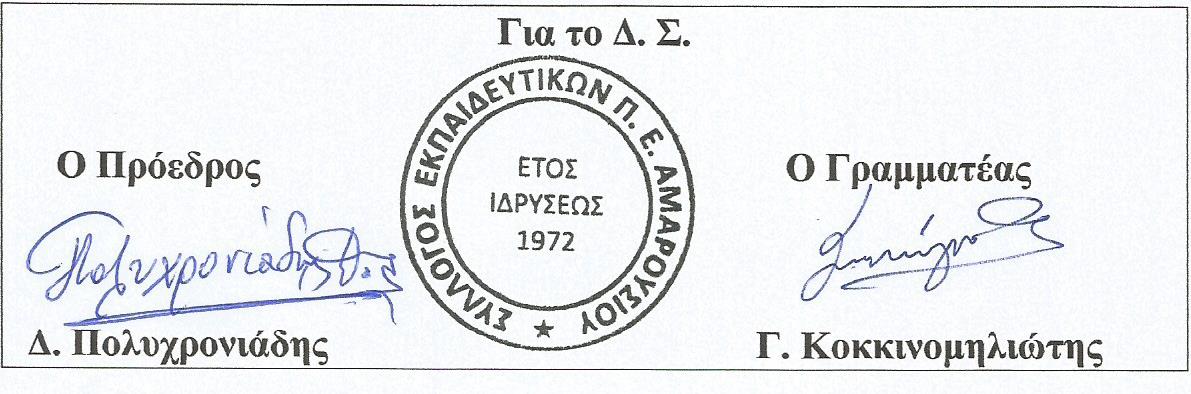 (ακολουθεί η αίτηση)ΥΓ. Προσοχή η αίτηση να έχει τις υπογραφές όλων όσων αιτούνται!ΕΝΩΠΙΟΝ ΤΟΥ ΔΙΕΥΘΥΝΤΗ ΤΗΣ Β΄ΔΙΕΥΘΥΝΣΗΣ  Π.Ε.  Β΄ΑΘΗΝΑΣΑΙΤΗΣΗ ΠΡΟΣ ΚΑΤΑΒΟΛΗ ΕΠΙΔΟΜΑΤΩΝΤων εκπαιδευτικών του ……Δημοτικού Σχολείου ή Νηπιαγωγείου………………..  που εδρεύει ………………………………………… (πόλη, οδός, αριθμός, Τ.Κ.) της  Β΄ Δ/νσης Π.Ε. Αθήνας (τα ονόματα των οποίων αναγράφονται στην κατάσταση που ακολουθεί). Με την παρούσα αίτηση ζητούμε να μας καταβληθούν τα επιδόματα Χριστουγέννων, Πάσχα και αδείας, για το χρονικό διάστημα 2013 – 2018, λόγω του ότι καταργήθηκαν αντισυνταγματικώς με τις διατάξεις των ν.4093/2012 και ν.4324/2015, επιφυλασσόμενοι/-ες για την άσκηση παντός νόμιμου δικαιώματός μας.	
  Ονοματεπώνυμο Πατρώνυμο Δ/νση Κατοικίας  Υπογραφή  Δ/νση που μισθοδοτείται1.2.3.4.5.6.  7.8.9.10. 